                   Правила безопасности на воде летомС наступлением долгожданного лета сотни людей устремляются на отдых к водоемам. 
Вода — добрый друг и союзник человека, помогающий получить максимум удовольствия от отдыха и укрепить здоровье. 
Но в то же время она не терпит легкомысленности и может являться источником повышенной опасности. 
Последствия легкомысленного поведения будут самыми тяжелыми. Чтобы их избежать, каждый человек должен знать элементарные правила безопасности на воде.Причины несчастных случаев на водеОсновная причина несчастных случаев при купании — недооценка опасностей и неумение выходить из тяжелой ситуации. Часто человек тонет не потому, что не умеет плавать, а потому, что поддается панике. Чаще всего к трагедии приводят такие причины, как состояние алкогольного опьянения, заплывы на дальние дистанции, купание в штормовую погоду, переохлаждение организма, мышечные судороги, разрывы надувных плавсредств, отсутствие присмотра за детьми, прыжки с высоты.
Безопасность на воде легче всего обеспечить на специально оборудованном пляже, где есть медпункт и спасательные средства.Правила поведения на водеЕжегодно в России тонут около 25-30 тысяч человек, и это страшная цифра.
Многие люди просто не умеют держаться на воде, поэтому очень важно овладеть техникой плавания еще в детстве, для того чтобы чувствовать себя уверенно и в случае необходимости суметь оказать помощь утопающему.
Техника безопасности на воде требует обязательного соблюдения следующих правил: 
Желательно купаться только на оборудованных пляжах,
где есть все средства для спасения и оказания первой помощи. 
Статистика показывает, что 80 процентов несчастных случаев происходит в местах, не предназначенных для плавания. В незнакомых водоемах дно может нести опасность в виде разбитых стекол, коряг, металлических прутов и прочего мусора. Нельзя купаться в заболоченных местах и там, где есть тина и
водоросли. Лучше всего выбирать водоемы с песчаным дном или галькой. 
Не заплывать за буйки — шансы на спасение резко уменьшаются, если человек находится далеко от берега. 
Строго запрещается купаться в водоемах в нетрезвом состоянии. Алкоголь дополнительно расширяет сосуды, и после погружения в холодную воду наступает резкий спазм. В условиях открытого
водоема это может стоить жизни. Не стоит забывать, что нетрезвый человек не в состоянии адекватно оценивать ситуацию и может совершать поступки, которые никогда бы не совершил в трезвом виде. Как результат — 90 процентов утонувших были в состоянии алкогольного опьянения. 
Правила безопасности на воде запрещают подплывать близко к судам — при их приближении уровень воды резко повышается. Кроме того, известны случаи затягивания плавающих людей под дно теплохода. 
Запрещаются прыжки в воду с лодок, катеров, пирсов и прочих объектов, не приспособленных для этих целей. Это может стоить разбитой головы. 
Не рекомендуется купаться в водоемах, если температура воды ниже +15 градусов. Также нельзя купаться во время шторма или в местах с сильным прибоем.Правила поведения на воде в летний периодОткрытый водоем - это всегда некоторая опасность и риск. Вода может выглядеть приветливо, но даже тот, кто хорошо умеет плавать, может попасть в беду. Правила безопасности на воде летом мало отличаются от общепринятых норм поведения в другое время. 
Можно лишь добавить некоторые рекомендации: 
Продолжительность купания должна зависеть от температуры воздуха и воды, а также от силы ветра. Рекомендованная температура окружающей среды - от +25°С при ясной безветренной погоде.
Погружаться в водоем следует постепенно, особенно если тело сильно разогрето солнцем. 
Безопасность на воде летом не допускает грубых игр с погружением и удержанием под водой. 
Используя надувные плавсредства, нельзя терять осторожность, ведь даже слабый ветерок способен отвести надувной матрас далеко от берега. 
Купаться после еды можно только спустя 1,5-2 часа. Продолжительность купания не должна превышать 15-20 минут.Безопасность ребенка на водеВода — опасная стихия даже для взрослого человека, а для детей она опасна вдвойне. Причем несчастья случаются чаще всего не с теми малышами, которые не умеют плавать (как правило, они не заходят глубоко в воду), а с теми, которые мнят себя отличными пловцами. Поэтому безопасное поведение на воде детей в первую очередь зависит от родителей. 
Самое первое и самое главное правило — дети дошкольного и младшего школьного возраста должны купаться строго под присмотром взрослых. 
Подростки без сопровождения старших могут купаться только в специально отведенных для этого местах. Самое большое количество трагедий происходит именно в водоемах, не предназначенных для купания.
Родителям нужно не только рассказать ребенку все правила безопасности на воде, но и привить ему навыки поведения в критической ситуации. Очень важно научить подростка не паниковать и понимать, как нужно себя вести и что предпринимать. Полезно будет овладеть техникой отдыха на воде для того, чтобы в случае необходимости ребенок сумел отдохнуть, а потом, придя в себя, плыть дальше. 
Плескающиеся в воде дети обычно делают это очень эмоционально и производят много шума. Внезапно наступившая тишина обязательно должна насторожить родителей. 
Перед поездкой в лагерь или на курорт следует четко объяснить ребенку, что такое безопасное поведение на воде и чем грозит несоблюдение правил.ПлавсредстваПри покупке плавсредств нужно обращать внимание на конструкцию, она должна состоять из нескольких независимых надувных частей. Тогда при повреждении одной из них ребенок будет держаться на воде за счет остальных неповрежденных элементов. Взрослые должны помнить, что любые резиновые плавсредства легко двигаются даже маленьким ветерком, поэтому с малыша, плавающего на матрасе или надувном круге, нужно буквально не спускать глаз. 
Всегда следует помнить, что безопасность ребенка на воде обеспечивается взрослыми.Помощь самому себеУмение плавать — одна из главных гарантий безопасного отдыха на воде, но даже хороший пловец может попасть в непредвиденную ситуацию. 
Если человек чувствует, что силы начинают его оставлять, следует выполнить следующие действия: Первое и самое главное — сохранять спокойствие и не паниковать. Не нужно пытаться кричать — это приведет к тому, что тонущий просто наглотается воды. Следует повернуться на спину, набрать в легкие воздух, затем медленно выдохнуть, раскинуть руки и расслабиться, отдохнуть. 
При судороге нужно задержать дыхание, на секунду погрузиться с головой в воду и, схватившись за большой палец, сильно потянуть ступню на себя. Восстановив дыхание, можно повернуться на живот и плыть к берегу. 
Если во время ныряния потеряна ориентация, надо интенсивно выдохнуть воздух из легких, направление пузырьков укажет путь наверх.Признаки тонущего человекаВ реальной жизни человек тонет совсем не так, как это показывают в кино.
Тонущий человек не кричит, не машет руками, не поднимает брызг. В большинстве случаев находящиеся рядом люди даже не понимают, что человек тонет. За исключением редких случаев терпящий бедствие не может позвать на помощь, ему для этого просто не хватает воздуха.
Определить тонущего человека можно по следующим признакам:
Голова глубоко в воде, рот периодически скрывается и появляется над поверхностью. Утопающий не может позвать на помощь, только вздохнуть и выдохнуть. 
Рот полуоткрыт или открыт, голова сильно запрокинута назад.
Глаза стекленеют и теряют способность сфокусироваться. 
Вертикальное положение тела. 
Затрудненное и учащенное дыхание. 
Человек барахтается на месте, никуда не плывя. 
Попытки перевернуться на спину и принять горизонтальное положение неудачны, при этом тонущий пытается выкарабкаться из воды как по веревочной лестнице. 
Если присутствует хотя бы один из перечисленных признаков, надо спросить у человека, все ли у него в порядке. Если он не ответит, это, скорее всего, означает, что человеку нужна помощь. Главное в таком случае - не упустить время.Спасение утопающегоТехника безопасности на воде гласит, что самым правильным будет позвать на помощь спасателей или людей, хорошо умеющих плавать. Но если ситуация сложилась так, что спасать терпящего бедствие придется в одиночку, данные рекомендации помогут все сделать правильно: 
В первую очередь следует попробовать успокоить тонущего, дать ему понять, что помощь близка. Иногда этого бывает достаточно, чтобы человек перестал паниковать и сам доплыл до берега. 
Наиболее действующий способ спасения — с лодки или с берега протянуть тонущему длинный шест или веревку, за которую он сможет ухватиться и выплыть. Если есть спасательный круг, нужно бросить его. Подплывать к терпящему бедствие лучше всего сзади, так как тонущий человек инстинктивно хватает своего спасателя и сковывает его движения, может даже непроизвольно оглушить сильным ударом. 
Нужно перевернуть человека на спину и плыть с ним к берегу. Если он сопротивляется и тем самым утягивает спасателя на дно, можно погрузиться с ним на несколько секунд в воду, это поможет освободиться от судорожных захватов тонущего. 
Если тонущий человек пошел ко дну, спасающий должен нырнуть, под водой взять тонущего под мышки либо за волосы и, сильно оттолкнувшись ото дна, всплыть с ним на поверхность.Оказание первой помощиОказание первой помощи утонувшему должно производиться прямо на берегу и как можно быстрее, так как смерть при утоплении обычно наступает через 5-6 минут. 
Способ оказания первой помощи зависит от состояния, в котором находится утонувший. 
Если пострадавший в сознании, нужно снять с него всю одежду, обтереть и укутать во что нибудь сухое и теплое. Для того чтобы из легких вышла вся вода, требуется вызвать рвоту при помощи раздражения корня языка. После того как легкие освободятся от воды, желательно дать пострадавшему теплое питье. Если утонувший без сознания, но дышит самостоятельно, ему дают понюхать нашатырный спирт, затем энергично растирают все тело. После возвращения сознания легкие освобождаются от воды посредством рвоты. Пострадавшего необходимо доставить в больницу, особенно если наблюдается синюшность кожных покровов. 
Если извлеченный из воды человек не подает признаков жизни, в первую очередь ему требуется очистить полость рта. Затем спасающий должен перевернуть пострадавшего на живот через свою согнутую в колене ногу так, чтобы голова пострадавшего находилась ниже желудка и легких. После этого спасатель ритмично нажимает на спину до тех пор, пока вода не вытечет изо рта и носа. Манипуляции по удалению воды должны занять не более 10-15 секунд, затем сразу же нужно приступить к удалению жидкости из дыхательных путей. Для удаления воды из легких пострадавшего переворачивают на живот и делают ему искусственное дыхание "изо рта в рот" в сочетании с закрытым массажем сердца. После того как человек
придет в себя, его необходимо согреть и немедленно доставить в больницу для последующей интенсивной терапии.С наступлением долгожданного лета сотни людей устремляются на отдых к водоемам. Вода — добрый друг и союзник человека, помогающий получить максимум удовольствия от отдыха и укрепить здоровье. Но в то же время она не терпит легкомысленности и может являться источником повышенной опасности. Последствия легкомысленного поведения будут самыми тяжелыми. Чтобы их избежать, каждый человек должен знать элементарные правила безопасности на воде. ПАМЯТКА о безопасности на водоёмах в летний период Поведение на воде Наступил долгожданный купальный сезон. Сотни жителей устремляются в выходные дни поближе к воде. Свежий воздух, солнце, купание не только доставляют удовольствие, но и служат хорошим средством закаливания организма. Вместе с этим вода регулярно уносит жизни. Помните: купание в нетрезвом виде может привести к трагическому исходу! - При купании недопустимо: 1. Плавать в незнакомом месте, под мостами и у плотин. 2. Нырять с высоты, не зная глубины и рельефа дна. 3. Заплывать за буйки и ограждения. 4. Приближаться к судам, плотам и иным плавсредствам. 5. Прыгать в воду с лодок, катеров, причалов. 6. Хватать друг друга за руки и ноги во время игр на воде. Избегайте употребление алкоголя до и во время нахождения в воде или у береговой линии. Алкоголь ухудшает чувство равновесия, координацию движений и самоконтроль. Не умеющим плавать купаться только в специально оборудованных местах глубиной не более 1-2 метра! КАТЕГОРИЧЕСКИ ЗАПРЕЩАЕТСЯ купание на водных объектах, оборудованных предупреждающими аншлагами «КУПАНИЕ ЗАПРЕЩЕНО!» Помните! Только неукоснительное соблюдение мер безопасного поведения на воде может предупредить беду. УВАЖАЕМЫЕ ВЗРОСЛЫЕ: РОДИТЕЛИ, РУКОВОДИТЕЛИ ОБРАЗОВАТЕЛЬНЫХ УЧРЕЖДЕНИЙ, ПЕДАГОГИ! Безопасность жизни детей на водоемах во многих случаях зависит ТОЛЬКО ОТ ВАС! В связи с наступлением жаркой погоды, в целях недопущения гибели детей на водоемах в летний период обращаемся к Вам с убедительной просьбой: провести разъяснительную работу о правилах поведения на природных и искусственных водоемах и о последствиях их нарушения. Этим Вы предупредите несчастные случаи с Вашими детьми на воде, от этого зависит жизнь Ваших детей сегодня и завтра. Категорически запрещено купание: - детей без надзора взрослых; - в незнакомых местах; - на надувных матрацах, камерах и других плавательных средствах (без надзора взрослых); Необходимо соблюдать следующие правила: - Прежде чем войти в воду, сделайте разминку, выполнив несколько легких упражнений. - Постепенно входите в воду, убедившись в том, что температура воды комфортна для тела (не ниже установленной нормы). - Не нырять при недостаточной глубине водоема, при необследованном дне (особенно головой вниз!), при нахождении вблизи других пловцов. - Продолжительность купания - не более 30 минут, при невысокой температуре воды - не более 5-6 минут. - При купании в естественном водоеме не заплывать за установленные знаки ограждения, не подплывать близко к моторным лодкам и прочим плавательным средствам. - Во избежание перегревания отдыхайте на пляже в головном уборе. - Не допускать ситуаций неоправданного риска, шалости на воде. ПАМЯТКА Если тонет человек: - Сразу громко зовите на помощь: «Человек тонет!» - Попросите вызвать спасателей и «скорую помощь». - Бросьте тонущему спасательный круг, длинную веревку с узлом на конце. - Если хорошо плаваете, снимите одежду и обувь и вплавь доберитесь до тонущего. Заговорите с ним. Если услышите адекватный ответ, смело подставляйте ему плечо в качестве опоры и помогите доплыть до берега. Если же утопающий находится в панике, схватил вас и тащит за собой в воду, применяйте силу. Если освободиться от захвата вам не удается, сделайте глубокий вдох и нырните под воду, увлекая за собой спасаемого. Он обязательно отпустит вас. Если утопающий находится без сознания, можно транспортировать его до берега, держа за волосы. Если тонешь сам: - Не паникуйте. - Снимите с себя лишнюю одежду, обувь, кричи, зови на помощь. - Перевернитесь на спину, широко раскиньте руки, расслабьтесь, сделайте несколько глубоких вдохов. Прежде, чем пойти купаться, не забудьте взять с собой английскую булавку. Она поможет вам, если в воде начнутся судороги. Если же у вас свело ногу, а булавки при себе нет, ущипните несколько раз икроножную мышцу. Если это не помогает, крепко возьмитесь за большой палец ноги и резко выпрямите его. Плывите к берегу. Вы захлебнулись водой: - не паникуйте, постарайтесь развернуться спиной к волне; - прижмите согнутые в локтях руки к нижней части груди и сделайте несколько резких выдохов, помогая себе руками; - затем очистите от воды нос и сделайте несколько глотательных движений; - восстановив дыхание, ложитесь на живот и двигайтесь к берегу; - при необходимости позовите людей на помощь. ПАМЯТКА Правила оказания помощи при утоплении: 1. Перевернуть пострадавшего лицом вниз, опустить голову ниже таза. 2. Очистить ротовую полость. 3. Резко надавить на корень языка. 4. При появлении рвотного и кашлевого рефлексов - добиться полного удаления воды из дыхательных путей и желудка. 5. Если нет рвотных движений и пульса - положить на спину и приступить к реанимации (искусственное дыхание, непрямой массаж сердца). При появлении признаков жизни - перевернуть лицом вниз, удалить воду из легких и желудка. 6. Вызвать “Скорую помощь”. Если человек уже погрузился в воду, не оставляйте попыток найти его на глубине, а затем вернуть к жизни. Это можно сделать, если утонувший находился в воде не более 6 минут. НЕЛЬЗЯ ОСТАВЛЯТЬ ПОСТРАДАВШЕГО БЕЗ ВНИМАНИЯ (в любой момент может произойти остановка сердца) САМОСТОЯТЕЛЬНО ПЕРЕВОЗИТЬ ПОСТРАДАВШЕГО, ЕСЛИ ЕСТЬ ВОЗМОЖНОСТЬ ВЫЗВАТЬ СПАСАТЕЛЬНУЮ СЛУЖБУ. Помните! Только неукоснительное соблюдение мер безопасного поведения на воде может предупредить беду. ПАМЯТКА ОСНОВНЫЕ ПРАВИЛА БЕЗОПАСНОГО ПОВЕДЕНИЯ НА ВОДЕ. Водоемы являются опасными в любое время года. Летом они опасны при купании и пользовании плавсредствами. Опасность чаще всего представляют сильное течение (в том числе подводное), глубокие омуты и подводные холодные ключи. Летом на водоемах следует соблюдать определенные правила безопасного поведения. Во-первых, следует избегать купания в незнакомых местах, специально не оборудованных для этой цели. Во-вторых, при купании запрещается: - заплывать за границы зоны купания; - подплывать к движущимся судам, лодкам, катерам, катамаранам, гидроциклам; - нырять и долго находиться под водой; - прыгать в воду в незнакомых местах, с причалов и др. сооружений, не приспособленных для этих целей; - долго находиться в холодной воде; - купаться на голодный желудок; - проводить в воде игры, связанные с нырянием и захватом друг друга; - плавать на досках, лежаках, бревнах, надувных матрасах и камерах (за пределы нормы заплыва); - подавать крики ложной тревоги; - приводить с собой собак и др. животных. Необходимо уметь не только плавать, но и отдыхать на воде. Наиболее известные способы отдыха: Лечь на воду спиной, расправив руки и ноги, расслабиться и помогая себе удержаться в таком положении, сделать вдох, а затем после паузы-медленный выдох. Если во время купания свело ногу, надо позвать на помощь, затем погрузиться с головой в воду, сильно потянуть ногу на себя за большой палец, а затем распрямить ее. Если не имеешь навыка в плавание, не следует заплывать за границы зоны купания, это опасно для жизни.Памятка по профилактике выпадения детей из оконПамятка по профилактике выпадения детей из оконПадение из окна — является одной из основных причин детского травматизма и смертности, особенно в городах. Дети очень уязвимы перед раскрытым окном из-за естественной любознательности.
Чтобы избежать несчастного случая, связанного с падением ребенка из окна, необходимо придерживаться следующих правил:
• Открывая окна в квартире и проветривая помещение, убедитесь, что ребенок при этом находится под присмотром.
• Во время проветривания открывайте фрамуги и форточки. Если Вы все же открываете окно, то не открывайте его больше чем на 10 см, для этой цели поставьте ограничители.
• Не разрешайте ребенку выходить на балкон без сопровождения взрослых.
• Никогда не оставляйте спящего ребенка одного в квартире. Малыш может проснуться и полезть к открытому окну.
• Отодвиньте всю мебель, включая кровати, от окон. Это поможет предотвратить случайное попадание малыша на подоконник.
• Не показывайте ребенку, как открывается окно. Чем позднее он научиться открывать окно самостоятельно, тем более безопасным будет его пребывание в квартире.
• Не учите ребенка подставлять под ноги стул или иное приспособление, чтобы выглянуть в окно или заглянуть на улицу с балкона. Впоследствии, действуя подобным образом, он может слишком сильно высунуться наружу и выпасть из окна (с балкона).
• Большую опасность представляют москитные сетки: ребенок видит некое препятствие впереди, уверенно опирается на него, и в результате может выпасть вместе с сеткой, которая не рассчитана на вес даже самого крохотного годовалого малыша.
• Если ребенок 5-7 лет боится оставаться в квартире один, не оставляйте его даже на короткое время. Зачастую, чувствуя страх, дети выглядывают в окно или с балкона, надеясь увидеть родителей, что может повлечь их падение с балкона.
Вместе сохраним здоровье детей!Памятка для родителей по профилактике выпадения детей из окна
Уважаемые родители!
Наступил  летний период 2020 года, и многие родители забывают о том, что открытое окно может быть смертельно опасно для ребёнка. Каждый год от падений с высоты гибнет огромное количество детей. Будьте бдительны!
• Никогда не держите окна открытыми, если дома ребёнок! Вам кажется, что Вы рядом, но секунда, на которую Вы отвлечетесь, может стать последней в жизни Вашего ребёнка!
• Никогда не используйте анти москитные сетки — дети опираются на них и выпадают вместе с ними наружу!
• Никогда не оставляйте ребёнка без присмотра!
• Установите на окна блокираторы, чтобы ребёнок не мог самостоятельно открыть окно!
Падение из окна является одной из основных причин детского травматизма и смертности, особенно в городах. Дети очень уязвимы перед раскрытым окном из-за естественной любознательности.
Наличие в доме кондиционера — закономерно снижает риск выпадения из окна, однако помните, что в доме, где есть ребёнок, НЕПРЕМЕННО должны стоять хотя бы фиксаторы — это минимальная защита, так как ребенок может открыть окно и сам.
Как защитить ребёнка от падения из окна?
ЗАПОМНИТЕ несколько правил, которые сохранят жизнь Вашему ребенку!
• Большинство случаев падения происходит тогда, когда родители оставляют детей без присмотра. Не оставляйте маленьких детей одних.
• Отодвиньте от окон все виды мебели, чтобы ребёнок не мог залезть на подоконник.
• НИКОГДА не рассчитывайте на москитные сетки! Они не предназначены для защиты от падений!
• Напротив — москитная сетка способствует трагедии, ибо ребёнок чувствует себя за ней в безопасности и опирается, как на окно, так и на неё. Очень часто дети выпадают вместе с этими сетками.
• По возможности, открывайте окна сверху, а не снизу.
• Ставьте на окна специальные фиксаторы, которые не позволяют ребёнку открыть окно более чем на несколько дюймов.
• Защитите окна, вставив оконные решетки. Решётки защитят детей от падения из открытых окон.
Если вы что-то показываете ребёнку из окна — всегда крепко фиксируйте его, будьте готовы к резким движениям малыша, держите ладони сухими, не держите ребёнка за одежду. Вы можете обратиться в специальные фирмы, занимающиеся их монтажом и выбрать наиболее подходящие вашему типу окон.
• Если у вас нет возможности прямо сейчас установить фиксирующее и страховое оборудование, вы легко можете просто открутить отверткой болты, крепящие рукоятки и убрать их повыше, используя по мере необходимости и сразу вынимая после использования.
Обратите внимание:
* Если вы устанавливаете решётку на весь размер окна, должен быть способ быстро открыть ее в случае пожара! (Это особенно необходимо, когда специалисты МЧС вынимают людей из горящего дома лестницами, батутами, или когда спастись можно только крайней мерой — незащищённым прыжком из окна) Решётка должна открываться на навесках и запираться навесным замком. Ключ вешается высоко от пола, около самого окна, на гвоздике, так, чтобы подросток и взрослый смогли быстро открыть окно за 30-60 секунд при острой необходимости. Не заваривайте решётками окна наглухо, это может стоить вам жизни даже на первом этаже!
* При любом типе решёток — просвет между прутьями не должен быть более половины поперечного размера головы ребёнка (не более 10 см). Если ребёнок может просунуть голову между прутьями — нет ни малейшего толку от такой решётки!
* Устанавливать фиксаторы, решётки — должны только профессионалы! Не экономьте на безопасности своих детей! Обращайтесь только к надёжным фирмам, дающим долгую гарантию. В этом году в Иванове ребёнок выпал вместе с новеньким, недавно установленным стеклопакетом, просто постучав по нему кулачками!
Поиск устройств, способных защитить пластиковое окно от попыток детей его открыть, начинается, как правило, после того, как мама застает своего ребёнка стоящего на подоконнике у открытого окна.
Безопасность детей дома. Как сделать безопасные окна для детей?
Многие родители пытаются самостоятельно изобретать способы и устройства защиты окон от детей. Всем известен простой способ защиты от открытия окна ребёнком, открутив ручку и положив её повыше.
Вместе сохраним здоровье детей!Памятка для родителей по профилактике выпадения детей из окнаУважаемые родители!
Ежегодно с началом летне-весеннего сезона регистрируются случаи гибели детей при выпадении из окна! Как правило, во всех случаях падения дети самостоятельно забирались на подоконник, используя в качестве подставки различные предметы мебели, и, опираясь на противомоскитную сетку, выпадали из окна вместе с ней. При этом подавляющее большинство падений происходили из-за недостатка контроля взрослыми за поведением детей, рассеянностью родных и близких, забывающих закрывать окна, отсутствие на окнах блокираторов или оконных ручек-замков, неправильной расстановкой мебели, дающей возможность детям самостоятельно забираться на подоконники, и наличие москитных сеток, создающих иллюзию закрытого окна.
Рекомендации родителям: «Угроза выпадения ребенка из окна»
• Не оставлять окна открытыми, если дома маленький ребенок, поскольку достаточно отвлечься на секунду, которая может стать последним мгновением в жизни ребенка или искалечить её навсегда.
• Не использовать москитные сетки без соответствующей защиты окна – дети любят опираться на них, воспринимая как надёжную опору, а потом выпадают вместе с ними наружу.
• Не оставлять ребенка без присмотра, особенно играющего возле окон и стеклянных дверей.
• Не ставить мебель поблизости окон, чтобы ребёнок не взобрался на подоконник и не упал вниз.
• Не следует позволять детям прыгать на кровати или другой мебели, расположенной вблизи окон.
• Не следует класть вещи в беспорядке в процессе уборки возле балконных или межкомнатных остеклённых дверей, так как ребёнок может споткнуться и нанести себе травму.
• Преподавать детям уроки безопасности. Учить старших детей присматривать за младшими.
• Тщательно подобрать аксессуары на окна для детской комнаты. В частности, средства солнцезащиты, такие как жалюзи и рулонные шторы должные быть без свисающих шнуров и цепочек. Ребёнок может в них запутаться и спровоцировать удушье.
• Посадить под окнами зелёные насаждения, особенно, если вы живёте в частном доме, которые смогут смягчить приземление в случае выпадения ребёнка из окна.
• Установить на окна блокираторы или оконные ручки-замки с ключом препятствующие открытию окна ребёнком самостоятельно.
Но всё же, уважаемые родители, гораздо спокойнее и безопаснее, по возможности, не оставлять маленького ребёнка одного, а брать с собой. В крайнем случае, кооперироваться со знакомыми, родственниками и оставлять ребёнка у них или приглашать «свободных» родственников к себе, чтобы они посидели с ребёнком. Конечно, от всего не застрахуешься, но сделать то, что в наших силах, чтобы обезопасить ребёнка, мы обязаны.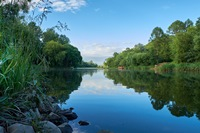 Памятка о безопасности на водоёмах в летний период